St. Sebastian Parish Council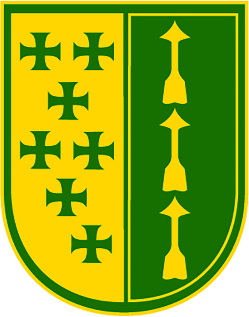 Meeting Minutes3/25/2021In Attendance: Father Valencheck, Ivan, Tracie, Tiffany, Natalie, Marcy, Jack, Jennifer, Ed, Matt, Christina, Alex and JennieExcused:Time Began: 7:00 p.m.Adjourned: 8:15 p.m.WelcomeMeeting called to order by Tiffany.	Minutes approved through email and posted on website.Opening Prayer – Pastor’s Report - Fr. ValencheckOld Business 	New Business (Tiffany)Pulse of the Parish/Commission ReportsSee attached Pulse of the Parish Document.Compline – Next Meeting:  at 7 – 8:30 p.m. Prayer and Compline – 